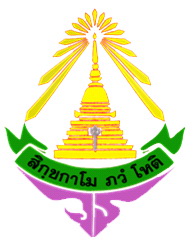 บันทึกกิจกรรมห้องเรียนสีขาวตามโครงการสถานศึกษาสีขาวปลอดยาเสพติดและอบายมุข
ชั้นมัธยมศึกษาปีที่ 5/8
เดือน กันยายน 2563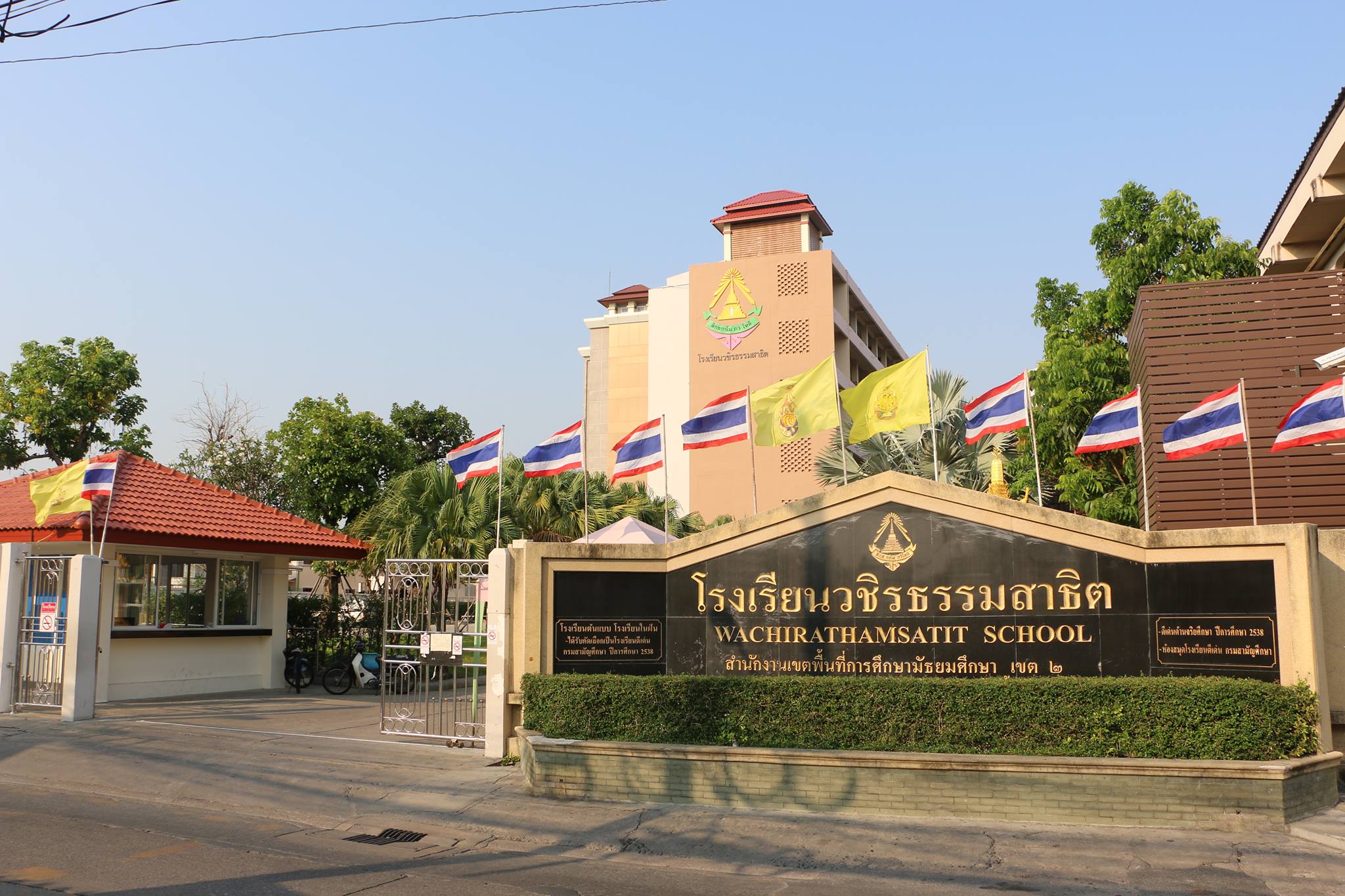 โรงเรียนวชิรธรรมสาธิตสำนักงานเขตพื้นที่การศึกษามัธยมศึกษา เขต 2คู่มือการบันทึกการปฏิบัติงานห้องเรียนสีขาว/แผนกสีขาวภาคเรียนที่ 1 ปีการศึกษา 2563 สัปดาห์ที่ 1 วันที่ 1-4 เดือน กันยายน พ.ศ. 2563ชั้นมัธยมศึกษาปีที่ 5/9หมายเหตุ 1. จัดทำเป็นเล่ม ใช้เดือนละ 1 เล่ม หรือจัดทำเป็นแฟ้มประจำเดือน 	  2. บันทึกการปฏิบัติงานทุกวัน บันทึกการปฏิบัติงานห้องเรียนสีขาว/แผนกสีขาวภาคเรียนที่ 1 ปีการศึกษา 2563 สัปดาห์ที่ 1 วันที่ 1-4 เดือน กันยายน พ.ศ. 2563ชั้นมัธยมศึกษาปีที่......./..........บันทึกการปฏิบัติงานห้องเรียนสีขาว/แผนกสีขาวภาคเรียนที่ 1 ปีการศึกษา 2563 สัปดาห์ที่ 2 วันที่ 7-11 เดือน กันยายน พ.ศ. 2563ชั้นมัธยมศึกษาปีที่......./..........บันทึกการปฏิบัติงานห้องเรียนสีขาว/แผนกสีขาวภาคเรียนที่ 1 ปีการศึกษา 2563 สัปดาห์ที่ 3 วันที่ 14-18 เดือน กันยายน พ.ศ. 2563ชั้นมัธยมศึกษาปีที่......./..........บันทึกการปฏิบัติงานห้องเรียนสีขาว/แผนกสีขาวภาคเรียนที่ 1 ปีการศึกษา 2563 สัปดาห์ที่ 4 วันที่ 21-25 เดือน กันยายน พ.ศ. 2563ชั้นมัธยมศึกษาปีที่......./..........บันทึกการปฏิบัติงานห้องเรียนสีขาว/แผนกสีขาวภาคเรียนที่ 1 ปีการศึกษา 2563 สัปดาห์ที่ 5 วันที่ 28-30 เดือน กันยายน พ.ศ. 2563ชั้นมัธยมศึกษาปีที่......./..........บันทึกการปฏิบัติงานห้องเรียนสีขาว/แผนกสีขาวภาคเรียนที่ 1 ปีการศึกษา 2563 สัปดาห์ที่ 1 วันที่ 1-4 เดือน กันยายน พ.ศ. 2563ชั้นมัธยมศึกษาปีที่......./..........บันทึกการปฏิบัติงานห้องเรียนสีขาว/แผนกสีขาวภาคเรียนที่ 1 ปีการศึกษา 2563 สัปดาห์ที่ 2 วันที่ 7-11 เดือน กันยายน พ.ศ. 2563ชั้นมัธยมศึกษาปีที่......./..........บันทึกการปฏิบัติงานห้องเรียนสีขาว/แผนกสีขาวภาคเรียนที่ 1 ปีการศึกษา 2563 สัปดาห์ที่ 3 วันที่ 14-18 เดือน กันยายน พ.ศ. 2563ชั้นมัธยมศึกษาปีที่......./..........บันทึกการปฏิบัติงานห้องเรียนสีขาว/แผนกสีขาวภาคเรียนที่ 1 ปีการศึกษา 2563 สัปดาห์ที่ 4 วันที่ 21-25 เดือน กันยายน พ.ศ. 2563ชั้นมัธยมศึกษาปีที่......./..........บันทึกการปฏิบัติงานห้องเรียนสีขาว/แผนกสีขาวภาคเรียนที่ 1 ปีการศึกษา 2563 สัปดาห์ที่ 5 วันที่ 28-30 เดือน กันยายน พ.ศ. 2563ชั้นมัธยมศึกษาปีที่......./..........บันทึกการปฏิบัติงานห้องเรียนสีขาว/แผนกสีขาวภาคเรียนที่ 1 ปีการศึกษา 2563 สัปดาห์ที่ 1 วันที่ 1-4 เดือน กันยายน พ.ศ. 2563ชั้นมัธยมศึกษาปีที่........./..........บันทึกการปฏิบัติงานห้องเรียนสีขาว/แผนกสีขาวภาคเรียนที่ 1 ปีการศึกษา 2563 สัปดาห์ที่ 2 วันที่ 7-11 เดือน กันยายน พ.ศ. 2563ชั้นมัธยมศึกษาปีที่........./..........บันทึกการปฏิบัติงานห้องเรียนสีขาว/แผนกสีขาวภาคเรียนที่ 1 ปีการศึกษา 2563 สัปดาห์ที่ 3 วันที่ 14-18 เดือน กันยายน พ.ศ. 2563ชั้นมัธยมศึกษาปีที่........./..........บันทึกการปฏิบัติงานห้องเรียนสีขาว/แผนกสีขาวภาคเรียนที่ 1 ปีการศึกษา 2563 สัปดาห์ที่ 4 วันที่ 21-25 เดือน กันยายน พ.ศ. 2563ชั้นมัธยมศึกษาปีที่........./..........บันทึกการปฏิบัติงานห้องเรียนสีขาว/แผนกสีขาวภาคเรียนที่ 1 ปีการศึกษา 2563 สัปดาห์ที่ 5 วันที่ 28-30 เดือน กันยายน พ.ศ. 2563ชั้นมัธยมศึกษาปีที่........./..........บันทึกการปฏิบัติงานห้องเรียนสีขาว/แผนกสีขาวภาคเรียนที่ 1 ปีการศึกษา 2563 สัปดาห์ที่ 1 วันที่ 1-4 เดือน กันยายน พ.ศ. 2563ชั้นมัธยมศึกษาปีที่......./..........บันทึกการปฏิบัติงานห้องเรียนสีขาว/แผนกสีขาวภาคเรียนที่ 1 ปีการศึกษา 2563 สัปดาห์ที่ 2 วันที่ 7-11 เดือน กันยายน พ.ศ. 2563ชั้นมัธยมศึกษาปีที่......./..........บันทึกการปฏิบัติงานห้องเรียนสีขาว/แผนกสีขาวภาคเรียนที่ 1 ปีการศึกษา 2563 สัปดาห์ที่ 3 วันที่ 14-18 เดือน กันยายน พ.ศ. 2563ชั้นมัธยมศึกษาปีที่......./..........บันทึกการปฏิบัติงานห้องเรียนสีขาว/แผนกสีขาวภาคเรียนที่ 1 ปีการศึกษา 2563 สัปดาห์ที่ 4 วันที่ 21-25 เดือน กันยายน พ.ศ. 2563ชั้นมัธยมศึกษาปีที่......./..........บันทึกการปฏิบัติงานห้องเรียนสีขาว/แผนกสีขาวภาคเรียนที่ 1 ปีการศึกษา 2563 สัปดาห์ที่ 5 วันที่ 28-30 เดือน กันยายน พ.ศ. 2563ชั้นมัธยมศึกษาปีที่......./..........บันทึกการปฏิบัติงานห้องเรียนสีขาว/แผนกสีขาวภาคเรียนที่ 1 ปีการศึกษา 2563 สัปดาห์ที่ 1 วันที่ 1-4 เดือน กันยายน พ.ศ. 2563ชั้นมัธยมศึกษาปีที่......./..........บันทึกการปฏิบัติงานห้องเรียนสีขาว/แผนกสีขาวภาคเรียนที่ 1 ปีการศึกษา 2563 สัปดาห์ที่ 2 วันที่ 7-11 เดือน กันยายน พ.ศ. 2563ชั้นมัธยมศึกษาปีที่......./..........บันทึกการปฏิบัติงานห้องเรียนสีขาว/แผนกสีขาวภาคเรียนที่ 1 ปีการศึกษา 2563 สัปดาห์ที่ 3 วันที่ 14-18 เดือน กันยายน พ.ศ. 2563ชั้นมัธยมศึกษาปีที่......./..........บันทึกการปฏิบัติงานห้องเรียนสีขาว/แผนกสีขาวภาคเรียนที่ 1 ปีการศึกษา 2563 สัปดาห์ที่ 4 วันที่ 21-25 เดือน กันยายน พ.ศ. 2563ชั้นมัธยมศึกษาปีที่......./..........บันทึกการปฏิบัติงานห้องเรียนสีขาว/แผนกสีขาวภาคเรียนที่ 1 ปีการศึกษา 2563 สัปดาห์ที่ 5 วันที่ 28-30 เดือน กันยายน พ.ศ. 2563
ชั้นมัธยมศึกษาปีที่......./..........อ่านรายละเอียดแล้วกรุณาลบข้อความนี้ทิ้งให้นักเรียนบันทึกรายละเอียดดังตัวอย่างเมื่อเสร็จแล้ว ให้ บันทึกเป็นไฟล์ .pdf และส่งใน google drive ตามระดับชั้นในแต่ละเดือนhttps://drive.google.com/drive/folders/1ogD6teOEQTEPy5LzW1fNaSQkOdvejMax?usp=sharingกำหนดส่งทุกวันที่ 1 ของเดือนถัดไปขอบพระคุณค่ะวัน/เดือน/ปีบันทึกหัวหน้าห้องเรียน/แผนกเรียนบันทึกหัวหน้าห้องเรียน/แผนกเรียน1. อำนวยการ กำกับดูแล สั่งการ การดำเนินงานของทุกฝ่าย2. ประสานงาน รายงาน บันทึกและสรุปผลการดำเนินงานของทุกฝ่าย 3. ช่วยดูแลแก้ไข ให้คำปรึกษาข้อปัญหาของเพื่อนๆ และน้องๆ ที่ถูกต้อง 4. รายงานปัญหา อุปสรรค ความต้องการช่วยเหลือให้ อาจารย์ที่ปรึกษาเพื่อทราบและแก้ไขปัญหา 5. ตรวจสอบสมุดบันทึกการปฏิบัติงานและงานอื่นๆ ตามที่ได้รับมอบหมาย1. อำนวยการ กำกับดูแล สั่งการ การดำเนินงานของทุกฝ่าย2. ประสานงาน รายงาน บันทึกและสรุปผลการดำเนินงานของทุกฝ่าย 3. ช่วยดูแลแก้ไข ให้คำปรึกษาข้อปัญหาของเพื่อนๆ และน้องๆ ที่ถูกต้อง 4. รายงานปัญหา อุปสรรค ความต้องการช่วยเหลือให้ อาจารย์ที่ปรึกษาเพื่อทราบและแก้ไขปัญหา 5. ตรวจสอบสมุดบันทึกการปฏิบัติงานและงานอื่นๆ ตามที่ได้รับมอบหมายจันทร์1 ก.ย. 63รายการปฏิบัติ หน้าหัวหน้าห้องและรองทั้ง 4 ฝ่าย เข้าร่วมประชุมเพื่อรับทราบรายละเอียด                การดำเนินการกิจกรรมห้องเรียนสีขาวที่หอประชุมชั้น 3 ( รักดี ปรีเปรม )หัวหน้าห้องเรียนอังคาร     2 ก.ย. 63รายการปฏิบัติ ติดตามการดำเนินการของฝ่ายกิจกรรมของแต่ละฝ่าย พบว่ามีการปฏิบัติและบันทึกกิจกรรมเรียบร้อยดี  ( รักดี ปรีเปรม )หัวหน้าห้องเรียนพุธ3 ก.ย. 63รายการปฏิบัติ สมาชิกในห้องให้ความร่วมมือในการปฏิบัติงานร่วมกัน ทุกคนส่งงานครบทุกวิชา  ( รักดี ปรีเปรม )หัวหน้าห้องเรียนพฤหัสบดี4 ก.ย. 63รายการปฏิบัติ สมาชิกทุกคนเข้าร่วมการทบทวนวิชาภาษาไทย อย่างพร้อมเพรียง  ( รักดี ปรีเปรม )หัวหน้าห้องเรียนศุกร์5 ก.ย. 63รายการปฏิบัติ สมาชิกทุกฝ่าย มีข้อตกลงเรื่องการส่งบันทึกการอ่าน  ในวันจันทร์ที่ 8 สิงหาคม 2560 ฝ่ายต่างๆ ดำเนินการตามกำหนดการที่วางไว้อย่างเรียบร้อย  ( รักดี ปรีเปรม )หัวหน้าห้องเรียนสรุปผลการปฏิบัติงาน การดำเนินการกิจกรรมทั้ง  4 ฝ่าย ได้ดำเนินการตามขั้นตอนที่วางไว้ มีความร่วมมือร่วมใจกัน สรุปผลการปฏิบัติงาน การดำเนินการกิจกรรมทั้ง  4 ฝ่าย ได้ดำเนินการตามขั้นตอนที่วางไว้ มีความร่วมมือร่วมใจกัน สรุปผลการปฏิบัติงาน การดำเนินการกิจกรรมทั้ง  4 ฝ่าย ได้ดำเนินการตามขั้นตอนที่วางไว้ มีความร่วมมือร่วมใจกัน ผู้ตรวจสอบความถูกต้องผู้ตรวจสอบความถูกต้อง      นางสาวกมลรัตน์ ตระกูลสถิตย์มั่น                          ครูที่ปรึกษาคนที่ 1นางสาวกมลรัตน์ ตระกูลสถิตย์มั่น
ครูที่ปรึกษาคนที่ 2วัน/เดือน/ปีบันทึกหัวหน้าห้องเรียน/แผนกเรียนบันทึกหัวหน้าห้องเรียน/แผนกเรียน1.อำนวยการ กำกับดูแล สั่งการ การดำเนินงานของทุกฝ่าย2.ประสานงาน รายงาน บันทึกและสรุปผลการดำเนินงานของทุกฝ่าย 3.ช่วยดูแลแก้ไข ให้คำปรึกษาข้อปัญหาของเพื่อนๆ และน้องๆ ที่ถูกต้อง 4.รายงานปัญหา อุปสรรค ความต้องการช่วยเหลือให้ อาจารย์ที่ปรึกษาเพื่อทราบและแก้ไขปัญหา 5.ตรวจสอบสมุดบันทึกการปฏิบัติงานและงานอื่นๆ ตามที่ได้รับมอบหมาย1.อำนวยการ กำกับดูแล สั่งการ การดำเนินงานของทุกฝ่าย2.ประสานงาน รายงาน บันทึกและสรุปผลการดำเนินงานของทุกฝ่าย 3.ช่วยดูแลแก้ไข ให้คำปรึกษาข้อปัญหาของเพื่อนๆ และน้องๆ ที่ถูกต้อง 4.รายงานปัญหา อุปสรรค ความต้องการช่วยเหลือให้ อาจารย์ที่ปรึกษาเพื่อทราบและแก้ไขปัญหา 5.ตรวจสอบสมุดบันทึกการปฏิบัติงานและงานอื่นๆ ตามที่ได้รับมอบหมายจันทร์….…/……./…....รายการปฏิบัติ ……………………………………………………………………………………………………………………………………………………………………………………………………………………………………................................................................................................................................ (……………………………………)หัวหน้าห้องเรียนอังคาร….…/……./…....รายการปฏิบัติ ……………………………………………………………………………………………………………………………………………………………………………………………………………………………………................................................................................................................................ (……………………………………)หัวหน้าห้องเรียนพุธ….…/……./…....รายการปฏิบัติ ……………………………………………………………………………………………………………………………………………………………………………………………………………………………………................................................................................................................................ (……………………………………)หัวหน้าห้องเรียนพฤหัสบดี….…/……./…....รายการปฏิบัติ ……………………………………………………………………………………………………………………………………………………………………………………………………………………………………................................................................................................................................ (……………………………………)หัวหน้าห้องเรียนศุกร์….…/……./…....รายการปฏิบัติ ……………………………………………………………………………………………………………………………………………………………………………………………………………………………………................................................................................................................................ (……………………………………)หัวหน้าห้องเรียนสรุปผลการปฏิบัติงาน................................................................................................................................................................................................................................................................................................................................................................................................................................................................................................................................................................................สรุปผลการปฏิบัติงาน................................................................................................................................................................................................................................................................................................................................................................................................................................................................................................................................................................................สรุปผลการปฏิบัติงาน................................................................................................................................................................................................................................................................................................................................................................................................................................................................................................................................................................................ผู้ตรวจสอบความถูกต้องผู้ตรวจสอบความถูกต้อง  ......................................................                          คุณครูที่ปรึกษาคนที่ 1  ..................................................                 คุณครูที่ปรึกษาคนที่ 2วัน/เดือน/ปีบันทึกหัวหน้าห้องเรียน/แผนกเรียนบันทึกหัวหน้าห้องเรียน/แผนกเรียน1.อำนวยการ กำกับดูแล สั่งการ การดำเนินงานของทุกฝ่าย2.ประสานงาน รายงาน บันทึกและสรุปผลการดำเนินงานของทุกฝ่าย 3.ช่วยดูแลแก้ไข ให้คำปรึกษาข้อปัญหาของเพื่อนๆ และน้องๆ ที่ถูกต้อง 4.รายงานปัญหา อุปสรรค ความต้องการช่วยเหลือให้ อาจารย์ที่ปรึกษาเพื่อทราบและแก้ไขปัญหา 5.ตรวจสอบสมุดบันทึกการปฏิบัติงานและงานอื่นๆ ตามที่ได้รับมอบหมาย1.อำนวยการ กำกับดูแล สั่งการ การดำเนินงานของทุกฝ่าย2.ประสานงาน รายงาน บันทึกและสรุปผลการดำเนินงานของทุกฝ่าย 3.ช่วยดูแลแก้ไข ให้คำปรึกษาข้อปัญหาของเพื่อนๆ และน้องๆ ที่ถูกต้อง 4.รายงานปัญหา อุปสรรค ความต้องการช่วยเหลือให้ อาจารย์ที่ปรึกษาเพื่อทราบและแก้ไขปัญหา 5.ตรวจสอบสมุดบันทึกการปฏิบัติงานและงานอื่นๆ ตามที่ได้รับมอบหมายจันทร์….…/……./…....รายการปฏิบัติ ……………………………………………………………………………………………………………………………………………………………………………………………………………………………………................................................................................................................................ (……………………………………)หัวหน้าห้องเรียนอังคาร….…/……./…....รายการปฏิบัติ ……………………………………………………………………………………………………………………………………………………………………………………………………………………………………................................................................................................................................ (……………………………………)หัวหน้าห้องเรียนพุธ….…/……./…....รายการปฏิบัติ ……………………………………………………………………………………………………………………………………………………………………………………………………………………………………................................................................................................................................ (……………………………………)หัวหน้าห้องเรียนพฤหัสบดี….…/……./…....รายการปฏิบัติ ……………………………………………………………………………………………………………………………………………………………………………………………………………………………………................................................................................................................................ (……………………………………)หัวหน้าห้องเรียนศุกร์….…/……./…....รายการปฏิบัติ ……………………………………………………………………………………………………………………………………………………………………………………………………………………………………................................................................................................................................ (……………………………………)หัวหน้าห้องเรียนสรุปผลการปฏิบัติงาน................................................................................................................................................................................................................................................................................................................................................................................................................................................................................................................................................................................สรุปผลการปฏิบัติงาน................................................................................................................................................................................................................................................................................................................................................................................................................................................................................................................................................................................สรุปผลการปฏิบัติงาน................................................................................................................................................................................................................................................................................................................................................................................................................................................................................................................................................................................ผู้ตรวจสอบความถูกต้องผู้ตรวจสอบความถูกต้อง  ......................................................                          คุณครูที่ปรึกษาคนที่ 1  ..................................................                 คุณครูที่ปรึกษาคนที่ 2วัน/เดือน/ปีบันทึกหัวหน้าห้องเรียน/แผนกเรียนบันทึกหัวหน้าห้องเรียน/แผนกเรียน1.อำนวยการ กำกับดูแล สั่งการ การดำเนินงานของทุกฝ่าย2.ประสานงาน รายงาน บันทึกและสรุปผลการดำเนินงานของทุกฝ่าย 3.ช่วยดูแลแก้ไข ให้คำปรึกษาข้อปัญหาของเพื่อนๆ และน้องๆ ที่ถูกต้อง 4.รายงานปัญหา อุปสรรค ความต้องการช่วยเหลือให้ อาจารย์ที่ปรึกษาเพื่อทราบและแก้ไขปัญหา 5.ตรวจสอบสมุดบันทึกการปฏิบัติงานและงานอื่นๆ ตามที่ได้รับมอบหมาย1.อำนวยการ กำกับดูแล สั่งการ การดำเนินงานของทุกฝ่าย2.ประสานงาน รายงาน บันทึกและสรุปผลการดำเนินงานของทุกฝ่าย 3.ช่วยดูแลแก้ไข ให้คำปรึกษาข้อปัญหาของเพื่อนๆ และน้องๆ ที่ถูกต้อง 4.รายงานปัญหา อุปสรรค ความต้องการช่วยเหลือให้ อาจารย์ที่ปรึกษาเพื่อทราบและแก้ไขปัญหา 5.ตรวจสอบสมุดบันทึกการปฏิบัติงานและงานอื่นๆ ตามที่ได้รับมอบหมายจันทร์….…/……./…....รายการปฏิบัติ ……………………………………………………………………………………………………………………………………………………………………………………………………………………………………................................................................................................................................ (……………………………………)หัวหน้าห้องเรียนอังคาร….…/……./…....รายการปฏิบัติ ……………………………………………………………………………………………………………………………………………………………………………………………………………………………………................................................................................................................................ (……………………………………)หัวหน้าห้องเรียนพุธ….…/……./…....รายการปฏิบัติ ……………………………………………………………………………………………………………………………………………………………………………………………………………………………………................................................................................................................................ (……………………………………)หัวหน้าห้องเรียนพฤหัสบดี….…/……./…....รายการปฏิบัติ ……………………………………………………………………………………………………………………………………………………………………………………………………………………………………................................................................................................................................ (……………………………………)หัวหน้าห้องเรียนศุกร์….…/……./…....รายการปฏิบัติ ……………………………………………………………………………………………………………………………………………………………………………………………………………………………………................................................................................................................................ (……………………………………)หัวหน้าห้องเรียนสรุปผลการปฏิบัติงาน................................................................................................................................................................................................................................................................................................................................................................................................................................................................................................................................................................................สรุปผลการปฏิบัติงาน................................................................................................................................................................................................................................................................................................................................................................................................................................................................................................................................................................................สรุปผลการปฏิบัติงาน................................................................................................................................................................................................................................................................................................................................................................................................................................................................................................................................................................................ผู้ตรวจสอบความถูกต้องผู้ตรวจสอบความถูกต้อง  ......................................................                          คุณครูที่ปรึกษาคนที่ 1  ..................................................                 คุณครูที่ปรึกษาคนที่ 2วัน/เดือน/ปีบันทึกหัวหน้าห้องเรียน/แผนกเรียนบันทึกหัวหน้าห้องเรียน/แผนกเรียน1.อำนวยการ กำกับดูแล สั่งการ การดำเนินงานของทุกฝ่าย2.ประสานงาน รายงาน บันทึกและสรุปผลการดำเนินงานของทุกฝ่าย 3.ช่วยดูแลแก้ไข ให้คำปรึกษาข้อปัญหาของเพื่อนๆ และน้องๆ ที่ถูกต้อง 4.รายงานปัญหา อุปสรรค ความต้องการช่วยเหลือให้ อาจารย์ที่ปรึกษาเพื่อทราบและแก้ไขปัญหา 5.ตรวจสอบสมุดบันทึกการปฏิบัติงานและงานอื่นๆ ตามที่ได้รับมอบหมาย1.อำนวยการ กำกับดูแล สั่งการ การดำเนินงานของทุกฝ่าย2.ประสานงาน รายงาน บันทึกและสรุปผลการดำเนินงานของทุกฝ่าย 3.ช่วยดูแลแก้ไข ให้คำปรึกษาข้อปัญหาของเพื่อนๆ และน้องๆ ที่ถูกต้อง 4.รายงานปัญหา อุปสรรค ความต้องการช่วยเหลือให้ อาจารย์ที่ปรึกษาเพื่อทราบและแก้ไขปัญหา 5.ตรวจสอบสมุดบันทึกการปฏิบัติงานและงานอื่นๆ ตามที่ได้รับมอบหมายจันทร์….…/……./…....รายการปฏิบัติ ……………………………………………………………………………………………………………………………………………………………………………………………………………………………………................................................................................................................................ (……………………………………)หัวหน้าห้องเรียนอังคาร….…/……./…....รายการปฏิบัติ ……………………………………………………………………………………………………………………………………………………………………………………………………………………………………................................................................................................................................ (……………………………………)หัวหน้าห้องเรียนพุธ….…/……./…....รายการปฏิบัติ ……………………………………………………………………………………………………………………………………………………………………………………………………………………………………................................................................................................................................ (……………………………………)หัวหน้าห้องเรียนพฤหัสบดี….…/……./…....รายการปฏิบัติ ……………………………………………………………………………………………………………………………………………………………………………………………………………………………………................................................................................................................................ (……………………………………)หัวหน้าห้องเรียนศุกร์….…/……./…....รายการปฏิบัติ ……………………………………………………………………………………………………………………………………………………………………………………………………………………………………................................................................................................................................ (……………………………………)หัวหน้าห้องเรียนสรุปผลการปฏิบัติงาน................................................................................................................................................................................................................................................................................................................................................................................................................................................................................................................................................................................สรุปผลการปฏิบัติงาน................................................................................................................................................................................................................................................................................................................................................................................................................................................................................................................................................................................สรุปผลการปฏิบัติงาน................................................................................................................................................................................................................................................................................................................................................................................................................................................................................................................................................................................ผู้ตรวจสอบความถูกต้องผู้ตรวจสอบความถูกต้อง  ......................................................                          คุณครูที่ปรึกษาคนที่ 1  ..................................................                 คุณครูที่ปรึกษาคนที่ 2วัน/เดือน/ปีบันทึกหัวหน้าห้องเรียน/แผนกเรียนบันทึกหัวหน้าห้องเรียน/แผนกเรียน1.อำนวยการ กำกับดูแล สั่งการ การดำเนินงานของทุกฝ่าย2.ประสานงาน รายงาน บันทึกและสรุปผลการดำเนินงานของทุกฝ่าย 3.ช่วยดูแลแก้ไข ให้คำปรึกษาข้อปัญหาของเพื่อนๆ และน้องๆ ที่ถูกต้อง 4.รายงานปัญหา อุปสรรค ความต้องการช่วยเหลือให้ อาจารย์ที่ปรึกษาเพื่อทราบและแก้ไขปัญหา 5.ตรวจสอบสมุดบันทึกการปฏิบัติงานและงานอื่นๆ ตามที่ได้รับมอบหมาย1.อำนวยการ กำกับดูแล สั่งการ การดำเนินงานของทุกฝ่าย2.ประสานงาน รายงาน บันทึกและสรุปผลการดำเนินงานของทุกฝ่าย 3.ช่วยดูแลแก้ไข ให้คำปรึกษาข้อปัญหาของเพื่อนๆ และน้องๆ ที่ถูกต้อง 4.รายงานปัญหา อุปสรรค ความต้องการช่วยเหลือให้ อาจารย์ที่ปรึกษาเพื่อทราบและแก้ไขปัญหา 5.ตรวจสอบสมุดบันทึกการปฏิบัติงานและงานอื่นๆ ตามที่ได้รับมอบหมายจันทร์….…/……./…....รายการปฏิบัติ ……………………………………………………………………………………………………………………………………………………………………………………………………………………………………................................................................................................................................ (……………………………………)หัวหน้าห้องเรียนอังคาร….…/……./…....รายการปฏิบัติ ……………………………………………………………………………………………………………………………………………………………………………………………………………………………………................................................................................................................................ (……………………………………)หัวหน้าห้องเรียนพุธ….…/……./…....รายการปฏิบัติ ……………………………………………………………………………………………………………………………………………………………………………………………………………………………………................................................................................................................................ (……………………………………)หัวหน้าห้องเรียนพฤหัสบดี….…/……./…....รายการปฏิบัติ ……………………………………………………………………………………………………………………………………………………………………………………………………………………………………................................................................................................................................ (……………………………………)หัวหน้าห้องเรียนศุกร์….…/……./…....รายการปฏิบัติ ……………………………………………………………………………………………………………………………………………………………………………………………………………………………………................................................................................................................................ (……………………………………)หัวหน้าห้องเรียนสรุปผลการปฏิบัติงาน................................................................................................................................................................................................................................................................................................................................................................................................................................................................................................................................................................................สรุปผลการปฏิบัติงาน................................................................................................................................................................................................................................................................................................................................................................................................................................................................................................................................................................................สรุปผลการปฏิบัติงาน................................................................................................................................................................................................................................................................................................................................................................................................................................................................................................................................................................................ผู้ตรวจสอบความถูกต้องผู้ตรวจสอบความถูกต้อง  ......................................................                          คุณครูที่ปรึกษาคนที่ 1  ..................................................                 คุณครูที่ปรึกษาคนที่ 2วัน/เดือน/ปีบันทึกฝ่ายการเรียนบันทึกฝ่ายการเรียน1.รับผิดชอบการดูแลช่วยเหลือ การบ้าน ช่วยสอนและอธิบาย โครงงาน และงานด้านวิชาการ	2.ประสานงาน รายงาน บันทึกและสรุปผลการดำเนินงานของทุกฝ่าย3.ช่วยดูแลแก้ไข ให้คำปรึกษาข้อปัญหาของเพื่อนๆ และน้องๆ ที่ถูกต้อง4.รายงานปัญหา อุปสรรค ความต้องการช่วยเหลือให้ครูประจำชั้น อาจารย์ที่ปรึกษา เพื่อทราบ และแก้ไขปัญหา5.ตรวจสอบสมุดบันทึกการปฏิบัติงานและงานอื่นๆ ตามที่ได้รับมอบหมาย1.รับผิดชอบการดูแลช่วยเหลือ การบ้าน ช่วยสอนและอธิบาย โครงงาน และงานด้านวิชาการ	2.ประสานงาน รายงาน บันทึกและสรุปผลการดำเนินงานของทุกฝ่าย3.ช่วยดูแลแก้ไข ให้คำปรึกษาข้อปัญหาของเพื่อนๆ และน้องๆ ที่ถูกต้อง4.รายงานปัญหา อุปสรรค ความต้องการช่วยเหลือให้ครูประจำชั้น อาจารย์ที่ปรึกษา เพื่อทราบ และแก้ไขปัญหา5.ตรวจสอบสมุดบันทึกการปฏิบัติงานและงานอื่นๆ ตามที่ได้รับมอบหมายจันทร์….…/……./…....รายการปฏิบัติ ……………………………………………………………………………………………………………………………………………………………………………………………………………………………………................................................................................................................................(……………………………………)รองหัวหน้าฝ่ายการเรียนอังคาร….…/……./…....รายการปฏิบัติ ……………………………………………………………………………………………………………………………………………………………………………………………………………………………………................................................................................................................................(……………………………………)รองหัวหน้าฝ่ายการเรียนพุธ….…/……./…....รายการปฏิบัติ ……………………………………………………………………………………………………………………………………………………………………………………………………………………………………................................................................................................................................(……………………………………)รองหัวหน้าฝ่ายการเรียนพฤหัสบดี….…/……./…....รายการปฏิบัติ ……………………………………………………………………………………………………………………………………………………………………………………………………………………………………................................................................................................................................(……………………………………)รองหัวหน้าฝ่ายการเรียนศุกร์….…/……./…....รายการปฏิบัติ ……………………………………………………………………………………………………………………………………………………………………………………………………………………………………................................................................................................................................(……………………………………)รองหัวหน้าฝ่ายการเรียนสรุปผลการปฏิบัติงาน................................................................................................................................................................................................................................................................................................................................................................................................................................................................................................................................................................................สรุปผลการปฏิบัติงาน................................................................................................................................................................................................................................................................................................................................................................................................................................................................................................................................................................................สรุปผลการปฏิบัติงาน................................................................................................................................................................................................................................................................................................................................................................................................................................................................................................................................................................................ผู้ตรวจสอบความถูกต้องผู้ตรวจสอบความถูกต้องผู้ตรวจสอบความถูกต้อง  .....................................................               หัวหน้าห้องเรียน  ...................................................... คุณครูที่ปรึกษาคนที่ 1  ..................................................               คุณครูที่ปรึกษาคนที่ 2วัน/เดือน/ปีบันทึกฝ่ายการเรียนบันทึกฝ่ายการเรียน1.รับผิดชอบการดูแลช่วยเหลือ การบ้าน ช่วยสอนและอธิบาย โครงงาน และงานด้านวิชาการ	2.ประสานงาน รายงาน บันทึกและสรุปผลการดำเนินงานของทุกฝ่าย3.ช่วยดูแลแก้ไข ให้คำปรึกษาข้อปัญหาของเพื่อนๆ และน้องๆ ที่ถูกต้อง4.รายงานปัญหา อุปสรรค ความต้องการช่วยเหลือให้ครูประจำชั้น อาจารย์ที่ปรึกษา เพื่อทราบ และแก้ไขปัญหา5.ตรวจสอบสมุดบันทึกการปฏิบัติงานและงานอื่นๆ ตามที่ได้รับมอบหมาย1.รับผิดชอบการดูแลช่วยเหลือ การบ้าน ช่วยสอนและอธิบาย โครงงาน และงานด้านวิชาการ	2.ประสานงาน รายงาน บันทึกและสรุปผลการดำเนินงานของทุกฝ่าย3.ช่วยดูแลแก้ไข ให้คำปรึกษาข้อปัญหาของเพื่อนๆ และน้องๆ ที่ถูกต้อง4.รายงานปัญหา อุปสรรค ความต้องการช่วยเหลือให้ครูประจำชั้น อาจารย์ที่ปรึกษา เพื่อทราบ และแก้ไขปัญหา5.ตรวจสอบสมุดบันทึกการปฏิบัติงานและงานอื่นๆ ตามที่ได้รับมอบหมายจันทร์….…/……./…....รายการปฏิบัติ ……………………………………………………………………………………………………………………………………………………………………………………………………………………………………................................................................................................................................(……………………………………)รองหัวหน้าฝ่ายการเรียนอังคาร….…/……./…....รายการปฏิบัติ ……………………………………………………………………………………………………………………………………………………………………………………………………………………………………................................................................................................................................(……………………………………)รองหัวหน้าฝ่ายการเรียนพุธ….…/……./…....รายการปฏิบัติ ……………………………………………………………………………………………………………………………………………………………………………………………………………………………………................................................................................................................................(……………………………………)รองหัวหน้าฝ่ายการเรียนพฤหัสบดี….…/……./…....รายการปฏิบัติ ……………………………………………………………………………………………………………………………………………………………………………………………………………………………………................................................................................................................................(……………………………………)รองหัวหน้าฝ่ายการเรียนศุกร์….…/……./…....รายการปฏิบัติ ……………………………………………………………………………………………………………………………………………………………………………………………………………………………………................................................................................................................................(……………………………………)รองหัวหน้าฝ่ายการเรียนสรุปผลการปฏิบัติงาน................................................................................................................................................................................................................................................................................................................................................................................................................................................................................................................................................................................สรุปผลการปฏิบัติงาน................................................................................................................................................................................................................................................................................................................................................................................................................................................................................................................................................................................สรุปผลการปฏิบัติงาน................................................................................................................................................................................................................................................................................................................................................................................................................................................................................................................................................................................ผู้ตรวจสอบความถูกต้องผู้ตรวจสอบความถูกต้องผู้ตรวจสอบความถูกต้อง  .....................................................               หัวหน้าห้องเรียน  ...................................................... คุณครูที่ปรึกษาคนที่ 1  ..................................................               คุณครูที่ปรึกษาคนที่ 2วัน/เดือน/ปีบันทึกฝ่ายการเรียนบันทึกฝ่ายการเรียน1.รับผิดชอบการดูแลช่วยเหลือ การบ้าน ช่วยสอนและอธิบาย โครงงาน และงานด้านวิชาการ	2.ประสานงาน รายงาน บันทึกและสรุปผลการดำเนินงานของทุกฝ่าย3.ช่วยดูแลแก้ไข ให้คำปรึกษาข้อปัญหาของเพื่อนๆ และน้องๆ ที่ถูกต้อง4.รายงานปัญหา อุปสรรค ความต้องการช่วยเหลือให้ครูประจำชั้น อาจารย์ที่ปรึกษา เพื่อทราบ และแก้ไขปัญหา5.ตรวจสอบสมุดบันทึกการปฏิบัติงานและงานอื่นๆ ตามที่ได้รับมอบหมาย1.รับผิดชอบการดูแลช่วยเหลือ การบ้าน ช่วยสอนและอธิบาย โครงงาน และงานด้านวิชาการ	2.ประสานงาน รายงาน บันทึกและสรุปผลการดำเนินงานของทุกฝ่าย3.ช่วยดูแลแก้ไข ให้คำปรึกษาข้อปัญหาของเพื่อนๆ และน้องๆ ที่ถูกต้อง4.รายงานปัญหา อุปสรรค ความต้องการช่วยเหลือให้ครูประจำชั้น อาจารย์ที่ปรึกษา เพื่อทราบ และแก้ไขปัญหา5.ตรวจสอบสมุดบันทึกการปฏิบัติงานและงานอื่นๆ ตามที่ได้รับมอบหมายจันทร์….…/……./…....รายการปฏิบัติ ……………………………………………………………………………………………………………………………………………………………………………………………………………………………………................................................................................................................................(……………………………………)รองหัวหน้าฝ่ายการเรียนอังคาร….…/……./…....รายการปฏิบัติ ……………………………………………………………………………………………………………………………………………………………………………………………………………………………………................................................................................................................................(……………………………………)รองหัวหน้าฝ่ายการเรียนพุธ….…/……./…....รายการปฏิบัติ ……………………………………………………………………………………………………………………………………………………………………………………………………………………………………................................................................................................................................(……………………………………)รองหัวหน้าฝ่ายการเรียนพฤหัสบดี….…/……./…....รายการปฏิบัติ ……………………………………………………………………………………………………………………………………………………………………………………………………………………………………................................................................................................................................(……………………………………)รองหัวหน้าฝ่ายการเรียนศุกร์….…/……./…....รายการปฏิบัติ ……………………………………………………………………………………………………………………………………………………………………………………………………………………………………................................................................................................................................(……………………………………)รองหัวหน้าฝ่ายการเรียนสรุปผลการปฏิบัติงาน................................................................................................................................................................................................................................................................................................................................................................................................................................................................................................................................................................................สรุปผลการปฏิบัติงาน................................................................................................................................................................................................................................................................................................................................................................................................................................................................................................................................................................................สรุปผลการปฏิบัติงาน................................................................................................................................................................................................................................................................................................................................................................................................................................................................................................................................................................................ผู้ตรวจสอบความถูกต้องผู้ตรวจสอบความถูกต้องผู้ตรวจสอบความถูกต้อง  .....................................................               หัวหน้าห้องเรียน  ...................................................... คุณครูที่ปรึกษาคนที่ 1  ..................................................               คุณครูที่ปรึกษาคนที่ 2วัน/เดือน/ปีบันทึกฝ่ายการเรียนบันทึกฝ่ายการเรียน1.รับผิดชอบการดูแลช่วยเหลือ การบ้าน ช่วยสอนและอธิบาย โครงงาน และงานด้านวิชาการ	2.ประสานงาน รายงาน บันทึกและสรุปผลการดำเนินงานของทุกฝ่าย3.ช่วยดูแลแก้ไข ให้คำปรึกษาข้อปัญหาของเพื่อนๆ และน้องๆ ที่ถูกต้อง4.รายงานปัญหา อุปสรรค ความต้องการช่วยเหลือให้ครูประจำชั้น อาจารย์ที่ปรึกษา เพื่อทราบ และแก้ไขปัญหา5.ตรวจสอบสมุดบันทึกการปฏิบัติงานและงานอื่นๆ ตามที่ได้รับมอบหมาย1.รับผิดชอบการดูแลช่วยเหลือ การบ้าน ช่วยสอนและอธิบาย โครงงาน และงานด้านวิชาการ	2.ประสานงาน รายงาน บันทึกและสรุปผลการดำเนินงานของทุกฝ่าย3.ช่วยดูแลแก้ไข ให้คำปรึกษาข้อปัญหาของเพื่อนๆ และน้องๆ ที่ถูกต้อง4.รายงานปัญหา อุปสรรค ความต้องการช่วยเหลือให้ครูประจำชั้น อาจารย์ที่ปรึกษา เพื่อทราบ และแก้ไขปัญหา5.ตรวจสอบสมุดบันทึกการปฏิบัติงานและงานอื่นๆ ตามที่ได้รับมอบหมายจันทร์….…/……./…....รายการปฏิบัติ ……………………………………………………………………………………………………………………………………………………………………………………………………………………………………................................................................................................................................(……………………………………)รองหัวหน้าฝ่ายการเรียนอังคาร….…/……./…....รายการปฏิบัติ ……………………………………………………………………………………………………………………………………………………………………………………………………………………………………................................................................................................................................(……………………………………)รองหัวหน้าฝ่ายการเรียนพุธ….…/……./…....รายการปฏิบัติ ……………………………………………………………………………………………………………………………………………………………………………………………………………………………………................................................................................................................................(……………………………………)รองหัวหน้าฝ่ายการเรียนพฤหัสบดี….…/……./…....รายการปฏิบัติ ……………………………………………………………………………………………………………………………………………………………………………………………………………………………………................................................................................................................................(……………………………………)รองหัวหน้าฝ่ายการเรียนศุกร์….…/……./…....รายการปฏิบัติ ……………………………………………………………………………………………………………………………………………………………………………………………………………………………………................................................................................................................................(……………………………………)รองหัวหน้าฝ่ายการเรียนสรุปผลการปฏิบัติงาน................................................................................................................................................................................................................................................................................................................................................................................................................................................................................................................................................................................สรุปผลการปฏิบัติงาน................................................................................................................................................................................................................................................................................................................................................................................................................................................................................................................................................................................สรุปผลการปฏิบัติงาน................................................................................................................................................................................................................................................................................................................................................................................................................................................................................................................................................................................ผู้ตรวจสอบความถูกต้องผู้ตรวจสอบความถูกต้องผู้ตรวจสอบความถูกต้อง  .....................................................               หัวหน้าห้องเรียน  ...................................................... คุณครูที่ปรึกษาคนที่ 1  ..................................................               คุณครูที่ปรึกษาคนที่ 2วัน/เดือน/ปีบันทึกฝ่ายการเรียนบันทึกฝ่ายการเรียน1.รับผิดชอบการดูแลช่วยเหลือ การบ้าน ช่วยสอนและอธิบาย โครงงาน และงานด้านวิชาการ	2.ประสานงาน รายงาน บันทึกและสรุปผลการดำเนินงานของทุกฝ่าย3.ช่วยดูแลแก้ไข ให้คำปรึกษาข้อปัญหาของเพื่อนๆ และน้องๆ ที่ถูกต้อง4.รายงานปัญหา อุปสรรค ความต้องการช่วยเหลือให้ครูประจำชั้น อาจารย์ที่ปรึกษา เพื่อทราบ และแก้ไขปัญหา5.ตรวจสอบสมุดบันทึกการปฏิบัติงานและงานอื่นๆ ตามที่ได้รับมอบหมาย1.รับผิดชอบการดูแลช่วยเหลือ การบ้าน ช่วยสอนและอธิบาย โครงงาน และงานด้านวิชาการ	2.ประสานงาน รายงาน บันทึกและสรุปผลการดำเนินงานของทุกฝ่าย3.ช่วยดูแลแก้ไข ให้คำปรึกษาข้อปัญหาของเพื่อนๆ และน้องๆ ที่ถูกต้อง4.รายงานปัญหา อุปสรรค ความต้องการช่วยเหลือให้ครูประจำชั้น อาจารย์ที่ปรึกษา เพื่อทราบ และแก้ไขปัญหา5.ตรวจสอบสมุดบันทึกการปฏิบัติงานและงานอื่นๆ ตามที่ได้รับมอบหมายจันทร์….…/……./…....รายการปฏิบัติ ……………………………………………………………………………………………………………………………………………………………………………………………………………………………………................................................................................................................................(……………………………………)รองหัวหน้าฝ่ายการเรียนอังคาร….…/……./…....รายการปฏิบัติ ……………………………………………………………………………………………………………………………………………………………………………………………………………………………………................................................................................................................................(……………………………………)รองหัวหน้าฝ่ายการเรียนพุธ….…/……./…....รายการปฏิบัติ ……………………………………………………………………………………………………………………………………………………………………………………………………………………………………................................................................................................................................(……………………………………)รองหัวหน้าฝ่ายการเรียนพฤหัสบดี….…/……./…....รายการปฏิบัติ ……………………………………………………………………………………………………………………………………………………………………………………………………………………………………................................................................................................................................(……………………………………)รองหัวหน้าฝ่ายการเรียนศุกร์….…/……./…....รายการปฏิบัติ ……………………………………………………………………………………………………………………………………………………………………………………………………………………………………................................................................................................................................(……………………………………)รองหัวหน้าฝ่ายการเรียนสรุปผลการปฏิบัติงาน................................................................................................................................................................................................................................................................................................................................................................................................................................................................................................................................................................................สรุปผลการปฏิบัติงาน................................................................................................................................................................................................................................................................................................................................................................................................................................................................................................................................................................................สรุปผลการปฏิบัติงาน................................................................................................................................................................................................................................................................................................................................................................................................................................................................................................................................................................................ผู้ตรวจสอบความถูกต้องผู้ตรวจสอบความถูกต้องผู้ตรวจสอบความถูกต้อง  .....................................................               หัวหน้าห้องเรียน  ...................................................... คุณครูที่ปรึกษาคนที่ 1  ..................................................               คุณครูที่ปรึกษาคนที่ 2วัน/เดือน/ปีบันทึกฝ่ายการงานบันทึกฝ่ายการงาน1. รับผิดชอบความสะอาด ความเป็นระเบียบเรียบร้อยในห้องเรียน แผนกเรียน  2. รับผิดชอบของมีค่า วัสดุ-อุปกรณ์ ภายในห้องเรียน และความปลอดภัยภายใน ห้องเรียน/แผนกเรียน 3. ตรวจสอบอุปกรณ์ไฟฟ้า ประตู หน้าต่างหากชำรุดแจ้งงานอาคารสถานที่ 4. ตรวจสอบจุดเสี่ยง และมาตรการป้องกันอัคคีภัย อุบัติเหตุทั้งภายในและนอกอาคารสถานที่ 5. บันทึกผลการปฏิบัติงานทุกวันและงานอื่นๆ ตามที่ได้รับมอบหมาย1. รับผิดชอบความสะอาด ความเป็นระเบียบเรียบร้อยในห้องเรียน แผนกเรียน  2. รับผิดชอบของมีค่า วัสดุ-อุปกรณ์ ภายในห้องเรียน และความปลอดภัยภายใน ห้องเรียน/แผนกเรียน 3. ตรวจสอบอุปกรณ์ไฟฟ้า ประตู หน้าต่างหากชำรุดแจ้งงานอาคารสถานที่ 4. ตรวจสอบจุดเสี่ยง และมาตรการป้องกันอัคคีภัย อุบัติเหตุทั้งภายในและนอกอาคารสถานที่ 5. บันทึกผลการปฏิบัติงานทุกวันและงานอื่นๆ ตามที่ได้รับมอบหมายจันทร์….…/……./…....รายการปฏิบัติ ……………………………………………………………………………………………………………………………………………………………………………………………………………………………………................................................................................................................................(……………………………………)รองหัวหน้าฝ่ายการงานอังคาร….…/……./…....รายการปฏิบัติ ……………………………………………………………………………………………………………………………………………………………………………………………………………………………………................................................................................................................................(……………………………………)รองหัวหน้าฝ่ายการงานพุธ….…/……./…....รายการปฏิบัติ ……………………………………………………………………………………………………………………………………………………………………………………………………………………………………................................................................................................................................(……………………………………)รองหัวหน้าฝ่ายการงานพฤหัสบดี….…/……./…....รายการปฏิบัติ ……………………………………………………………………………………………………………………………………………………………………………………………………………………………………................................................................................................................................(……………………………………)รองหัวหน้าฝ่ายการงานศุกร์….…/……./…....รายการปฏิบัติ ……………………………………………………………………………………………………………………………………………………………………………………………………………………………………................................................................................................................................(……………………………………)รองหัวหน้าฝ่ายการงานสรุปผลการปฏิบัติงาน................................................................................................................................................................................................................................................................................................................................................................................................................................................................................................................................................................................สรุปผลการปฏิบัติงาน................................................................................................................................................................................................................................................................................................................................................................................................................................................................................................................................................................................สรุปผลการปฏิบัติงาน................................................................................................................................................................................................................................................................................................................................................................................................................................................................................................................................................................................ผู้ตรวจสอบความถูกต้องผู้ตรวจสอบความถูกต้องผู้ตรวจสอบความถูกต้อง  .....................................................               หัวหน้าห้องเรียน  ...................................................... คุณครูที่ปรึกษาคนที่ 1  ..................................................               คุณครูที่ปรึกษาคนที่ 2วัน/เดือน/ปีบันทึกฝ่ายการงานบันทึกฝ่ายการงาน1. รับผิดชอบความสะอาด ความเป็นระเบียบเรียบร้อยในห้องเรียน แผนกเรียน  2. รับผิดชอบของมีค่า วัสดุ-อุปกรณ์ ภายในห้องเรียน และความปลอดภัยภายใน ห้องเรียน/แผนกเรียน 3. ตรวจสอบอุปกรณ์ไฟฟ้า ประตู หน้าต่างหากชำรุดแจ้งงานอาคารสถานที่ 4. ตรวจสอบจุดเสี่ยง และมาตรการป้องกันอัคคีภัย อุบัติเหตุทั้งภายในและนอกอาคารสถานที่ 5. บันทึกผลการปฏิบัติงานทุกวันและงานอื่นๆ ตามที่ได้รับมอบหมาย1. รับผิดชอบความสะอาด ความเป็นระเบียบเรียบร้อยในห้องเรียน แผนกเรียน  2. รับผิดชอบของมีค่า วัสดุ-อุปกรณ์ ภายในห้องเรียน และความปลอดภัยภายใน ห้องเรียน/แผนกเรียน 3. ตรวจสอบอุปกรณ์ไฟฟ้า ประตู หน้าต่างหากชำรุดแจ้งงานอาคารสถานที่ 4. ตรวจสอบจุดเสี่ยง และมาตรการป้องกันอัคคีภัย อุบัติเหตุทั้งภายในและนอกอาคารสถานที่ 5. บันทึกผลการปฏิบัติงานทุกวันและงานอื่นๆ ตามที่ได้รับมอบหมายจันทร์….…/……./…....รายการปฏิบัติ ……………………………………………………………………………………………………………………………………………………………………………………………………………………………………................................................................................................................................(……………………………………)รองหัวหน้าฝ่ายการงานอังคาร….…/……./…....รายการปฏิบัติ ……………………………………………………………………………………………………………………………………………………………………………………………………………………………………................................................................................................................................(……………………………………)รองหัวหน้าฝ่ายการงานพุธ….…/……./…....รายการปฏิบัติ ……………………………………………………………………………………………………………………………………………………………………………………………………………………………………................................................................................................................................(……………………………………)รองหัวหน้าฝ่ายการงานพฤหัสบดี….…/……./…....รายการปฏิบัติ ……………………………………………………………………………………………………………………………………………………………………………………………………………………………………................................................................................................................................(……………………………………)รองหัวหน้าฝ่ายการงานศุกร์….…/……./…....รายการปฏิบัติ ……………………………………………………………………………………………………………………………………………………………………………………………………………………………………................................................................................................................................(……………………………………)รองหัวหน้าฝ่ายการงานสรุปผลการปฏิบัติงาน................................................................................................................................................................................................................................................................................................................................................................................................................................................................................................................................................................................สรุปผลการปฏิบัติงาน................................................................................................................................................................................................................................................................................................................................................................................................................................................................................................................................................................................สรุปผลการปฏิบัติงาน................................................................................................................................................................................................................................................................................................................................................................................................................................................................................................................................................................................ผู้ตรวจสอบความถูกต้องผู้ตรวจสอบความถูกต้องผู้ตรวจสอบความถูกต้อง  .....................................................               หัวหน้าห้องเรียน  ...................................................... คุณครูที่ปรึกษาคนที่ 1  ..................................................               คุณครูที่ปรึกษาคนที่ 2วัน/เดือน/ปีบันทึกฝ่ายการงานบันทึกฝ่ายการงาน1. รับผิดชอบความสะอาด ความเป็นระเบียบเรียบร้อยในห้องเรียน แผนกเรียน  2. รับผิดชอบของมีค่า วัสดุ-อุปกรณ์ ภายในห้องเรียน และความปลอดภัยภายใน ห้องเรียน/แผนกเรียน 3. ตรวจสอบอุปกรณ์ไฟฟ้า ประตู หน้าต่างหากชำรุดแจ้งงานอาคารสถานที่ 4. ตรวจสอบจุดเสี่ยง และมาตรการป้องกันอัคคีภัย อุบัติเหตุทั้งภายในและนอกอาคารสถานที่ 5. บันทึกผลการปฏิบัติงานทุกวันและงานอื่นๆ ตามที่ได้รับมอบหมาย1. รับผิดชอบความสะอาด ความเป็นระเบียบเรียบร้อยในห้องเรียน แผนกเรียน  2. รับผิดชอบของมีค่า วัสดุ-อุปกรณ์ ภายในห้องเรียน และความปลอดภัยภายใน ห้องเรียน/แผนกเรียน 3. ตรวจสอบอุปกรณ์ไฟฟ้า ประตู หน้าต่างหากชำรุดแจ้งงานอาคารสถานที่ 4. ตรวจสอบจุดเสี่ยง และมาตรการป้องกันอัคคีภัย อุบัติเหตุทั้งภายในและนอกอาคารสถานที่ 5. บันทึกผลการปฏิบัติงานทุกวันและงานอื่นๆ ตามที่ได้รับมอบหมายจันทร์….…/……./…....รายการปฏิบัติ ……………………………………………………………………………………………………………………………………………………………………………………………………………………………………................................................................................................................................(……………………………………)รองหัวหน้าฝ่ายการงานอังคาร….…/……./…....รายการปฏิบัติ ……………………………………………………………………………………………………………………………………………………………………………………………………………………………………................................................................................................................................(……………………………………)รองหัวหน้าฝ่ายการงานพุธ….…/……./…....รายการปฏิบัติ ……………………………………………………………………………………………………………………………………………………………………………………………………………………………………................................................................................................................................(……………………………………)รองหัวหน้าฝ่ายการงานพฤหัสบดี….…/……./…....รายการปฏิบัติ ……………………………………………………………………………………………………………………………………………………………………………………………………………………………………................................................................................................................................(……………………………………)รองหัวหน้าฝ่ายการงานศุกร์….…/……./…....รายการปฏิบัติ ……………………………………………………………………………………………………………………………………………………………………………………………………………………………………................................................................................................................................(……………………………………)รองหัวหน้าฝ่ายการงานสรุปผลการปฏิบัติงาน................................................................................................................................................................................................................................................................................................................................................................................................................................................................................................................................................................................สรุปผลการปฏิบัติงาน................................................................................................................................................................................................................................................................................................................................................................................................................................................................................................................................................................................สรุปผลการปฏิบัติงาน................................................................................................................................................................................................................................................................................................................................................................................................................................................................................................................................................................................ผู้ตรวจสอบความถูกต้องผู้ตรวจสอบความถูกต้องผู้ตรวจสอบความถูกต้อง  .....................................................               หัวหน้าห้องเรียน  ...................................................... คุณครูที่ปรึกษาคนที่ 1  ..................................................               คุณครูที่ปรึกษาคนที่ 2วัน/เดือน/ปีบันทึกฝ่ายการงานบันทึกฝ่ายการงาน1. รับผิดชอบความสะอาด ความเป็นระเบียบเรียบร้อยในห้องเรียน แผนกเรียน  2. รับผิดชอบของมีค่า วัสดุ-อุปกรณ์ ภายในห้องเรียน และความปลอดภัยภายใน ห้องเรียน/แผนกเรียน 3. ตรวจสอบอุปกรณ์ไฟฟ้า ประตู หน้าต่างหากชำรุดแจ้งงานอาคารสถานที่ 4. ตรวจสอบจุดเสี่ยง และมาตรการป้องกันอัคคีภัย อุบัติเหตุทั้งภายในและนอกอาคารสถานที่ 5. บันทึกผลการปฏิบัติงานทุกวันและงานอื่นๆ ตามที่ได้รับมอบหมาย1. รับผิดชอบความสะอาด ความเป็นระเบียบเรียบร้อยในห้องเรียน แผนกเรียน  2. รับผิดชอบของมีค่า วัสดุ-อุปกรณ์ ภายในห้องเรียน และความปลอดภัยภายใน ห้องเรียน/แผนกเรียน 3. ตรวจสอบอุปกรณ์ไฟฟ้า ประตู หน้าต่างหากชำรุดแจ้งงานอาคารสถานที่ 4. ตรวจสอบจุดเสี่ยง และมาตรการป้องกันอัคคีภัย อุบัติเหตุทั้งภายในและนอกอาคารสถานที่ 5. บันทึกผลการปฏิบัติงานทุกวันและงานอื่นๆ ตามที่ได้รับมอบหมายจันทร์….…/……./…....รายการปฏิบัติ ……………………………………………………………………………………………………………………………………………………………………………………………………………………………………................................................................................................................................(……………………………………)รองหัวหน้าฝ่ายการงานอังคาร….…/……./…....รายการปฏิบัติ ……………………………………………………………………………………………………………………………………………………………………………………………………………………………………................................................................................................................................(……………………………………)รองหัวหน้าฝ่ายการงานพุธ….…/……./…....รายการปฏิบัติ ……………………………………………………………………………………………………………………………………………………………………………………………………………………………………................................................................................................................................(……………………………………)รองหัวหน้าฝ่ายการงานพฤหัสบดี….…/……./…....รายการปฏิบัติ ……………………………………………………………………………………………………………………………………………………………………………………………………………………………………................................................................................................................................(……………………………………)รองหัวหน้าฝ่ายการงานศุกร์….…/……./…....รายการปฏิบัติ ……………………………………………………………………………………………………………………………………………………………………………………………………………………………………................................................................................................................................(……………………………………)รองหัวหน้าฝ่ายการงานสรุปผลการปฏิบัติงาน................................................................................................................................................................................................................................................................................................................................................................................................................................................................................................................................................................................สรุปผลการปฏิบัติงาน................................................................................................................................................................................................................................................................................................................................................................................................................................................................................................................................................................................สรุปผลการปฏิบัติงาน................................................................................................................................................................................................................................................................................................................................................................................................................................................................................................................................................................................ผู้ตรวจสอบความถูกต้องผู้ตรวจสอบความถูกต้องผู้ตรวจสอบความถูกต้อง  .....................................................               หัวหน้าห้องเรียน  ...................................................... คุณครูที่ปรึกษาคนที่ 1  ..................................................               คุณครูที่ปรึกษาคนที่ 2วัน/เดือน/ปีบันทึกฝ่ายการงานบันทึกฝ่ายการงาน1. รับผิดชอบความสะอาด ความเป็นระเบียบเรียบร้อยในห้องเรียน แผนกเรียน  2. รับผิดชอบของมีค่า วัสดุ-อุปกรณ์ ภายในห้องเรียน และความปลอดภัยภายใน ห้องเรียน/แผนกเรียน 3. ตรวจสอบอุปกรณ์ไฟฟ้า ประตู หน้าต่างหากชำรุดแจ้งงานอาคารสถานที่ 4. ตรวจสอบจุดเสี่ยง และมาตรการป้องกันอัคคีภัย อุบัติเหตุทั้งภายในและนอกอาคารสถานที่ 5. บันทึกผลการปฏิบัติงานทุกวันและงานอื่นๆ ตามที่ได้รับมอบหมาย1. รับผิดชอบความสะอาด ความเป็นระเบียบเรียบร้อยในห้องเรียน แผนกเรียน  2. รับผิดชอบของมีค่า วัสดุ-อุปกรณ์ ภายในห้องเรียน และความปลอดภัยภายใน ห้องเรียน/แผนกเรียน 3. ตรวจสอบอุปกรณ์ไฟฟ้า ประตู หน้าต่างหากชำรุดแจ้งงานอาคารสถานที่ 4. ตรวจสอบจุดเสี่ยง และมาตรการป้องกันอัคคีภัย อุบัติเหตุทั้งภายในและนอกอาคารสถานที่ 5. บันทึกผลการปฏิบัติงานทุกวันและงานอื่นๆ ตามที่ได้รับมอบหมายจันทร์….…/……./…....รายการปฏิบัติ ……………………………………………………………………………………………………………………………………………………………………………………………………………………………………................................................................................................................................(……………………………………)รองหัวหน้าฝ่ายการงานอังคาร….…/……./…....รายการปฏิบัติ ……………………………………………………………………………………………………………………………………………………………………………………………………………………………………................................................................................................................................(……………………………………)รองหัวหน้าฝ่ายการงานพุธ….…/……./…....รายการปฏิบัติ ……………………………………………………………………………………………………………………………………………………………………………………………………………………………………................................................................................................................................(……………………………………)รองหัวหน้าฝ่ายการงานพฤหัสบดี….…/……./…....รายการปฏิบัติ ……………………………………………………………………………………………………………………………………………………………………………………………………………………………………................................................................................................................................(……………………………………)รองหัวหน้าฝ่ายการงานศุกร์….…/……./…....รายการปฏิบัติ ……………………………………………………………………………………………………………………………………………………………………………………………………………………………………................................................................................................................................(……………………………………)รองหัวหน้าฝ่ายการงานสรุปผลการปฏิบัติงาน................................................................................................................................................................................................................................................................................................................................................................................................................................................................................................................................................................................สรุปผลการปฏิบัติงาน................................................................................................................................................................................................................................................................................................................................................................................................................................................................................................................................................................................สรุปผลการปฏิบัติงาน................................................................................................................................................................................................................................................................................................................................................................................................................................................................................................................................................................................ผู้ตรวจสอบความถูกต้องผู้ตรวจสอบความถูกต้องผู้ตรวจสอบความถูกต้อง  .....................................................               หัวหน้าห้องเรียน  ...................................................... คุณครูที่ปรึกษาคนที่ 1  ..................................................               คุณครูที่ปรึกษาคนที่ 2วัน/เดือน/ปีบันทึกฝ่ายสารวัตรนักเรียนบันทึกฝ่ายสารวัตรนักเรียน1. รับผิดชอบตรวจสอบการนำสารเสพติด ยาเสพติด อาวุธ เข้ามาภายในสถานศึกษา 2. รับผิดชอบเฝ้าระวังไม่ให้มีการสูบบุหรี่ พฤติกรรมไม่พึงประสงค์ สื่อลามก การแต่งกายในกลุ่ม เพื่อน 3. การให้คำแนะนำ คำปรึกษา ปัญหาพฤติกรรมเสี่ยง ให้มีทางออกของปัญหาที่ถูกต้อง 4. การรายงานพฤติกรรมที่ไม่สามารถแก้ปัญหาได้ให้ครูประจำชั้น อาจารย์ที่ปรึกษา เฝ้าระวังและ ช่วยแก้ไขปัญหา 5. บันทึกผลการปฏิบัติงานทุกวันและงานอื่นๆ ตามที่ได้รับมอบหมาย1. รับผิดชอบตรวจสอบการนำสารเสพติด ยาเสพติด อาวุธ เข้ามาภายในสถานศึกษา 2. รับผิดชอบเฝ้าระวังไม่ให้มีการสูบบุหรี่ พฤติกรรมไม่พึงประสงค์ สื่อลามก การแต่งกายในกลุ่ม เพื่อน 3. การให้คำแนะนำ คำปรึกษา ปัญหาพฤติกรรมเสี่ยง ให้มีทางออกของปัญหาที่ถูกต้อง 4. การรายงานพฤติกรรมที่ไม่สามารถแก้ปัญหาได้ให้ครูประจำชั้น อาจารย์ที่ปรึกษา เฝ้าระวังและ ช่วยแก้ไขปัญหา 5. บันทึกผลการปฏิบัติงานทุกวันและงานอื่นๆ ตามที่ได้รับมอบหมายจันทร์….…/……./…....รายการปฏิบัติ ……………………………………………………………………………………………………………………………………………………………………………………………………………………………………................................................................................................................................(……………………………………)รองหัวหน้าฝ่ายสารวัตรนักเรียนอังคาร….…/……./…....รายการปฏิบัติ ……………………………………………………………………………………………………………………………………………………………………………………………………………………………………................................................................................................................................(……………………………………)รองหัวหน้าฝ่ายสารวัตรนักเรียนพุธ….…/……./…....รายการปฏิบัติ ……………………………………………………………………………………………………………………………………………………………………………………………………………………………………................................................................................................................................(……………………………………)รองหัวหน้าฝ่ายสารวัตรนักเรียนพฤหัสบดี….…/……./…....รายการปฏิบัติ ……………………………………………………………………………………………………………………………………………………………………………………………………………………………………................................................................................................................................(……………………………………)รองหัวหน้าฝ่ายสารวัตรนักเรียนศุกร์….…/……./…....รายการปฏิบัติ ……………………………………………………………………………………………………………………………………………………………………………………………………………………………………................................................................................................................................(……………………………………)รองหัวหน้าฝ่ายสารวัตรนักเรียนสรุปผลการปฏิบัติงาน................................................................................................................................................................................................................................................................................................................................................................................................................................................................................................................................................................................สรุปผลการปฏิบัติงาน................................................................................................................................................................................................................................................................................................................................................................................................................................................................................................................................................................................สรุปผลการปฏิบัติงาน................................................................................................................................................................................................................................................................................................................................................................................................................................................................................................................................................................................ผู้ตรวจสอบความถูกต้องผู้ตรวจสอบความถูกต้องผู้ตรวจสอบความถูกต้อง  .....................................................               หัวหน้าห้องเรียน  ...................................................... คุณครูที่ปรึกษาคนที่ 1  ..................................................               คุณครูที่ปรึกษาคนที่ 2วัน/เดือน/ปีบันทึกฝ่ายสารวัตรนักเรียนบันทึกฝ่ายสารวัตรนักเรียน1. รับผิดชอบตรวจสอบการนำสารเสพติด ยาเสพติด อาวุธ เข้ามาภายในสถานศึกษา 2. รับผิดชอบเฝ้าระวังไม่ให้มีการสูบบุหรี่ พฤติกรรมไม่พึงประสงค์ สื่อลามก การแต่งกายในกลุ่ม เพื่อน 3. การให้คำแนะนำ คำปรึกษา ปัญหาพฤติกรรมเสี่ยง ให้มีทางออกของปัญหาที่ถูกต้อง 4. การรายงานพฤติกรรมที่ไม่สามารถแก้ปัญหาได้ให้ครูประจำชั้น อาจารย์ที่ปรึกษา เฝ้าระวังและ ช่วยแก้ไขปัญหา 5. บันทึกผลการปฏิบัติงานทุกวันและงานอื่นๆ ตามที่ได้รับมอบหมาย1. รับผิดชอบตรวจสอบการนำสารเสพติด ยาเสพติด อาวุธ เข้ามาภายในสถานศึกษา 2. รับผิดชอบเฝ้าระวังไม่ให้มีการสูบบุหรี่ พฤติกรรมไม่พึงประสงค์ สื่อลามก การแต่งกายในกลุ่ม เพื่อน 3. การให้คำแนะนำ คำปรึกษา ปัญหาพฤติกรรมเสี่ยง ให้มีทางออกของปัญหาที่ถูกต้อง 4. การรายงานพฤติกรรมที่ไม่สามารถแก้ปัญหาได้ให้ครูประจำชั้น อาจารย์ที่ปรึกษา เฝ้าระวังและ ช่วยแก้ไขปัญหา 5. บันทึกผลการปฏิบัติงานทุกวันและงานอื่นๆ ตามที่ได้รับมอบหมายจันทร์….…/……./…....รายการปฏิบัติ ……………………………………………………………………………………………………………………………………………………………………………………………………………………………………................................................................................................................................(……………………………………)รองหัวหน้าฝ่ายสารวัตรนักเรียนอังคาร….…/……./…....รายการปฏิบัติ ……………………………………………………………………………………………………………………………………………………………………………………………………………………………………................................................................................................................................(……………………………………)รองหัวหน้าฝ่ายสารวัตรนักเรียนพุธ….…/……./…....รายการปฏิบัติ ……………………………………………………………………………………………………………………………………………………………………………………………………………………………………................................................................................................................................(……………………………………)รองหัวหน้าฝ่ายสารวัตรนักเรียนพฤหัสบดี….…/……./…....รายการปฏิบัติ ……………………………………………………………………………………………………………………………………………………………………………………………………………………………………................................................................................................................................(……………………………………)รองหัวหน้าฝ่ายสารวัตรนักเรียนศุกร์….…/……./…....รายการปฏิบัติ ……………………………………………………………………………………………………………………………………………………………………………………………………………………………………................................................................................................................................(……………………………………)รองหัวหน้าฝ่ายสารวัตรนักเรียนสรุปผลการปฏิบัติงาน................................................................................................................................................................................................................................................................................................................................................................................................................................................................................................................................................................................สรุปผลการปฏิบัติงาน................................................................................................................................................................................................................................................................................................................................................................................................................................................................................................................................................................................สรุปผลการปฏิบัติงาน................................................................................................................................................................................................................................................................................................................................................................................................................................................................................................................................................................................ผู้ตรวจสอบความถูกต้องผู้ตรวจสอบความถูกต้องผู้ตรวจสอบความถูกต้อง  .....................................................               หัวหน้าห้องเรียน  ...................................................... คุณครูที่ปรึกษาคนที่ 1  ..................................................               คุณครูที่ปรึกษาคนที่ 2วัน/เดือน/ปีบันทึกฝ่ายสารวัตรนักเรียนบันทึกฝ่ายสารวัตรนักเรียน1. รับผิดชอบตรวจสอบการนำสารเสพติด ยาเสพติด อาวุธ เข้ามาภายในสถานศึกษา 2. รับผิดชอบเฝ้าระวังไม่ให้มีการสูบบุหรี่ พฤติกรรมไม่พึงประสงค์ สื่อลามก การแต่งกายในกลุ่ม เพื่อน 3. การให้คำแนะนำ คำปรึกษา ปัญหาพฤติกรรมเสี่ยง ให้มีทางออกของปัญหาที่ถูกต้อง 4. การรายงานพฤติกรรมที่ไม่สามารถแก้ปัญหาได้ให้ครูประจำชั้น อาจารย์ที่ปรึกษา เฝ้าระวังและ ช่วยแก้ไขปัญหา 5. บันทึกผลการปฏิบัติงานทุกวันและงานอื่นๆ ตามที่ได้รับมอบหมาย1. รับผิดชอบตรวจสอบการนำสารเสพติด ยาเสพติด อาวุธ เข้ามาภายในสถานศึกษา 2. รับผิดชอบเฝ้าระวังไม่ให้มีการสูบบุหรี่ พฤติกรรมไม่พึงประสงค์ สื่อลามก การแต่งกายในกลุ่ม เพื่อน 3. การให้คำแนะนำ คำปรึกษา ปัญหาพฤติกรรมเสี่ยง ให้มีทางออกของปัญหาที่ถูกต้อง 4. การรายงานพฤติกรรมที่ไม่สามารถแก้ปัญหาได้ให้ครูประจำชั้น อาจารย์ที่ปรึกษา เฝ้าระวังและ ช่วยแก้ไขปัญหา 5. บันทึกผลการปฏิบัติงานทุกวันและงานอื่นๆ ตามที่ได้รับมอบหมายจันทร์….…/……./…....รายการปฏิบัติ ……………………………………………………………………………………………………………………………………………………………………………………………………………………………………................................................................................................................................(……………………………………)รองหัวหน้าฝ่ายสารวัตรนักเรียนอังคาร….…/……./…....รายการปฏิบัติ ……………………………………………………………………………………………………………………………………………………………………………………………………………………………………................................................................................................................................(……………………………………)รองหัวหน้าฝ่ายสารวัตรนักเรียนพุธ….…/……./…....รายการปฏิบัติ ……………………………………………………………………………………………………………………………………………………………………………………………………………………………………................................................................................................................................(……………………………………)รองหัวหน้าฝ่ายสารวัตรนักเรียนพฤหัสบดี….…/……./…....รายการปฏิบัติ ……………………………………………………………………………………………………………………………………………………………………………………………………………………………………................................................................................................................................(……………………………………)รองหัวหน้าฝ่ายสารวัตรนักเรียนศุกร์….…/……./…....รายการปฏิบัติ ……………………………………………………………………………………………………………………………………………………………………………………………………………………………………................................................................................................................................(……………………………………)รองหัวหน้าฝ่ายสารวัตรนักเรียนสรุปผลการปฏิบัติงาน................................................................................................................................................................................................................................................................................................................................................................................................................................................................................................................................................................................สรุปผลการปฏิบัติงาน................................................................................................................................................................................................................................................................................................................................................................................................................................................................................................................................................................................สรุปผลการปฏิบัติงาน................................................................................................................................................................................................................................................................................................................................................................................................................................................................................................................................................................................ผู้ตรวจสอบความถูกต้องผู้ตรวจสอบความถูกต้องผู้ตรวจสอบความถูกต้อง  .....................................................               หัวหน้าห้องเรียน  ...................................................... คุณครูที่ปรึกษาคนที่ 1  ..................................................               คุณครูที่ปรึกษาคนที่ 2วัน/เดือน/ปีบันทึกฝ่ายสารวัตรนักเรียนบันทึกฝ่ายสารวัตรนักเรียน1. รับผิดชอบตรวจสอบการนำสารเสพติด ยาเสพติด อาวุธ เข้ามาภายในสถานศึกษา 2. รับผิดชอบเฝ้าระวังไม่ให้มีการสูบบุหรี่ พฤติกรรมไม่พึงประสงค์ สื่อลามก การแต่งกายในกลุ่ม เพื่อน 3. การให้คำแนะนำ คำปรึกษา ปัญหาพฤติกรรมเสี่ยง ให้มีทางออกของปัญหาที่ถูกต้อง 4. การรายงานพฤติกรรมที่ไม่สามารถแก้ปัญหาได้ให้ครูประจำชั้น อาจารย์ที่ปรึกษา เฝ้าระวังและ ช่วยแก้ไขปัญหา 5. บันทึกผลการปฏิบัติงานทุกวันและงานอื่นๆ ตามที่ได้รับมอบหมาย1. รับผิดชอบตรวจสอบการนำสารเสพติด ยาเสพติด อาวุธ เข้ามาภายในสถานศึกษา 2. รับผิดชอบเฝ้าระวังไม่ให้มีการสูบบุหรี่ พฤติกรรมไม่พึงประสงค์ สื่อลามก การแต่งกายในกลุ่ม เพื่อน 3. การให้คำแนะนำ คำปรึกษา ปัญหาพฤติกรรมเสี่ยง ให้มีทางออกของปัญหาที่ถูกต้อง 4. การรายงานพฤติกรรมที่ไม่สามารถแก้ปัญหาได้ให้ครูประจำชั้น อาจารย์ที่ปรึกษา เฝ้าระวังและ ช่วยแก้ไขปัญหา 5. บันทึกผลการปฏิบัติงานทุกวันและงานอื่นๆ ตามที่ได้รับมอบหมายจันทร์….…/……./…....รายการปฏิบัติ ……………………………………………………………………………………………………………………………………………………………………………………………………………………………………................................................................................................................................(……………………………………)รองหัวหน้าฝ่ายสารวัตรนักเรียนอังคาร….…/……./…....รายการปฏิบัติ ……………………………………………………………………………………………………………………………………………………………………………………………………………………………………................................................................................................................................(……………………………………)รองหัวหน้าฝ่ายสารวัตรนักเรียนพุธ….…/……./…....รายการปฏิบัติ ……………………………………………………………………………………………………………………………………………………………………………………………………………………………………................................................................................................................................(……………………………………)รองหัวหน้าฝ่ายสารวัตรนักเรียนพฤหัสบดี….…/……./…....รายการปฏิบัติ ……………………………………………………………………………………………………………………………………………………………………………………………………………………………………................................................................................................................................(……………………………………)รองหัวหน้าฝ่ายสารวัตรนักเรียนศุกร์….…/……./…....รายการปฏิบัติ ……………………………………………………………………………………………………………………………………………………………………………………………………………………………………................................................................................................................................(……………………………………)รองหัวหน้าฝ่ายสารวัตรนักเรียนสรุปผลการปฏิบัติงาน................................................................................................................................................................................................................................................................................................................................................................................................................................................................................................................................................................................สรุปผลการปฏิบัติงาน................................................................................................................................................................................................................................................................................................................................................................................................................................................................................................................................................................................สรุปผลการปฏิบัติงาน................................................................................................................................................................................................................................................................................................................................................................................................................................................................................................................................................................................ผู้ตรวจสอบความถูกต้องผู้ตรวจสอบความถูกต้องผู้ตรวจสอบความถูกต้อง  .....................................................               หัวหน้าห้องเรียน  ...................................................... คุณครูที่ปรึกษาคนที่ 1  ..................................................               คุณครูที่ปรึกษาคนที่ 2วัน/เดือน/ปีบันทึกฝ่ายสารวัตรนักเรียนบันทึกฝ่ายสารวัตรนักเรียน1. รับผิดชอบตรวจสอบการนำสารเสพติด ยาเสพติด อาวุธ เข้ามาภายในสถานศึกษา 2. รับผิดชอบเฝ้าระวังไม่ให้มีการสูบบุหรี่ พฤติกรรมไม่พึงประสงค์ สื่อลามก การแต่งกายในกลุ่ม เพื่อน 3. การให้คำแนะนำ คำปรึกษา ปัญหาพฤติกรรมเสี่ยง ให้มีทางออกของปัญหาที่ถูกต้อง 4. การรายงานพฤติกรรมที่ไม่สามารถแก้ปัญหาได้ให้ครูประจำชั้น อาจารย์ที่ปรึกษา เฝ้าระวังและ ช่วยแก้ไขปัญหา 5. บันทึกผลการปฏิบัติงานทุกวันและงานอื่นๆ ตามที่ได้รับมอบหมาย1. รับผิดชอบตรวจสอบการนำสารเสพติด ยาเสพติด อาวุธ เข้ามาภายในสถานศึกษา 2. รับผิดชอบเฝ้าระวังไม่ให้มีการสูบบุหรี่ พฤติกรรมไม่พึงประสงค์ สื่อลามก การแต่งกายในกลุ่ม เพื่อน 3. การให้คำแนะนำ คำปรึกษา ปัญหาพฤติกรรมเสี่ยง ให้มีทางออกของปัญหาที่ถูกต้อง 4. การรายงานพฤติกรรมที่ไม่สามารถแก้ปัญหาได้ให้ครูประจำชั้น อาจารย์ที่ปรึกษา เฝ้าระวังและ ช่วยแก้ไขปัญหา 5. บันทึกผลการปฏิบัติงานทุกวันและงานอื่นๆ ตามที่ได้รับมอบหมายจันทร์….…/……./…....รายการปฏิบัติ ……………………………………………………………………………………………………………………………………………………………………………………………………………………………………................................................................................................................................(……………………………………)รองหัวหน้าฝ่ายสารวัตรนักเรียนอังคาร….…/……./…....รายการปฏิบัติ ……………………………………………………………………………………………………………………………………………………………………………………………………………………………………................................................................................................................................(……………………………………)รองหัวหน้าฝ่ายสารวัตรนักเรียนพุธ….…/……./…....รายการปฏิบัติ ……………………………………………………………………………………………………………………………………………………………………………………………………………………………………................................................................................................................................(……………………………………)รองหัวหน้าฝ่ายสารวัตรนักเรียนพฤหัสบดี….…/……./…....รายการปฏิบัติ ……………………………………………………………………………………………………………………………………………………………………………………………………………………………………................................................................................................................................(……………………………………)รองหัวหน้าฝ่ายสารวัตรนักเรียนศุกร์….…/……./…....รายการปฏิบัติ ……………………………………………………………………………………………………………………………………………………………………………………………………………………………………................................................................................................................................(……………………………………)รองหัวหน้าฝ่ายสารวัตรนักเรียนสรุปผลการปฏิบัติงาน................................................................................................................................................................................................................................................................................................................................................................................................................................................................................................................................................................................สรุปผลการปฏิบัติงาน................................................................................................................................................................................................................................................................................................................................................................................................................................................................................................................................................................................สรุปผลการปฏิบัติงาน................................................................................................................................................................................................................................................................................................................................................................................................................................................................................................................................................................................ผู้ตรวจสอบความถูกต้องผู้ตรวจสอบความถูกต้องผู้ตรวจสอบความถูกต้อง  .....................................................               หัวหน้าห้องเรียน  ...................................................... คุณครูที่ปรึกษาคนที่ 1  ..................................................               คุณครูที่ปรึกษาคนที่ 2วัน/เดือน/ปีบันทึกฝ่ายกิจกรรมบันทึกฝ่ายกิจกรรม1. รับผิดชอบงานกิจกรรมต่างๆ เช่น วันสำคัญ กีฬา วิชาการ ประสานงานทุกฝ่ายที่เกี่ยวข้อง 2. รับผิดชอบงานกิจกรรมในห้องเรียน แผนกเรียน ที่ได้รับมอบหมาย 3. รับผิดชอบกิจกรรมพัฒนาผู้เรียนในห้องเรียน แผนกเรียน ในสถานศึกษาและนอกสถานศึกษา 4. ประสานงานระหว่าง ครู ผู้ปกครอง นักเรียน นักศึกษา และชุมชนในการจัดกิจกรรม 5. บันทึกผลการปฏิบัติงานทุกวันและงานอื่นๆ ตามที่ได้รับมอบหมาย1. รับผิดชอบงานกิจกรรมต่างๆ เช่น วันสำคัญ กีฬา วิชาการ ประสานงานทุกฝ่ายที่เกี่ยวข้อง 2. รับผิดชอบงานกิจกรรมในห้องเรียน แผนกเรียน ที่ได้รับมอบหมาย 3. รับผิดชอบกิจกรรมพัฒนาผู้เรียนในห้องเรียน แผนกเรียน ในสถานศึกษาและนอกสถานศึกษา 4. ประสานงานระหว่าง ครู ผู้ปกครอง นักเรียน นักศึกษา และชุมชนในการจัดกิจกรรม 5. บันทึกผลการปฏิบัติงานทุกวันและงานอื่นๆ ตามที่ได้รับมอบหมายจันทร์….…/……./…....รายการปฏิบัติ ……………………………………………………………………………………………………………………………………………………………………………………………………………………………………................................................................................................................................(……………………………………)รองหัวหน้าฝ่ายกิจกรรมอังคาร….…/……./…....รายการปฏิบัติ ……………………………………………………………………………………………………………………………………………………………………………………………………………………………………................................................................................................................................(……………………………………)รองหัวหน้าฝ่ายกิจกรรมพุธ….…/……./…....รายการปฏิบัติ ……………………………………………………………………………………………………………………………………………………………………………………………………………………………………................................................................................................................................(……………………………………)รองหัวหน้าฝ่ายกิจกรรมพฤหัสบดี….…/……./…....รายการปฏิบัติ ……………………………………………………………………………………………………………………………………………………………………………………………………………………………………................................................................................................................................(……………………………………)รองหัวหน้าฝ่ายกิจกรรมศุกร์….…/……./…....รายการปฏิบัติ ……………………………………………………………………………………………………………………………………………………………………………………………………………………………………................................................................................................................................(……………………………………)รองหัวหน้าฝ่ายกิจกรรมสรุปผลการปฏิบัติงาน................................................................................................................................................................................................................................................................................................................................................................................................................................................................................................................................................................................สรุปผลการปฏิบัติงาน................................................................................................................................................................................................................................................................................................................................................................................................................................................................................................................................................................................สรุปผลการปฏิบัติงาน................................................................................................................................................................................................................................................................................................................................................................................................................................................................................................................................................................................ผู้ตรวจสอบความถูกต้องผู้ตรวจสอบความถูกต้องผู้ตรวจสอบความถูกต้อง  .....................................................               หัวหน้าห้องเรียน  ...................................................... คุณครูที่ปรึกษาคนที่ 1  ..................................................               คุณครูที่ปรึกษาคนที่ 2วัน/เดือน/ปีบันทึกฝ่ายกิจกรรมบันทึกฝ่ายกิจกรรม1. รับผิดชอบงานกิจกรรมต่างๆ เช่น วันสำคัญ กีฬา วิชาการ ประสานงานทุกฝ่ายที่เกี่ยวข้อง 2. รับผิดชอบงานกิจกรรมในห้องเรียน แผนกเรียน ที่ได้รับมอบหมาย 3. รับผิดชอบกิจกรรมพัฒนาผู้เรียนในห้องเรียน แผนกเรียน ในสถานศึกษาและนอกสถานศึกษา 4. ประสานงานระหว่าง ครู ผู้ปกครอง นักเรียน นักศึกษา และชุมชนในการจัดกิจกรรม 5. บันทึกผลการปฏิบัติงานทุกวันและงานอื่นๆ ตามที่ได้รับมอบหมาย1. รับผิดชอบงานกิจกรรมต่างๆ เช่น วันสำคัญ กีฬา วิชาการ ประสานงานทุกฝ่ายที่เกี่ยวข้อง 2. รับผิดชอบงานกิจกรรมในห้องเรียน แผนกเรียน ที่ได้รับมอบหมาย 3. รับผิดชอบกิจกรรมพัฒนาผู้เรียนในห้องเรียน แผนกเรียน ในสถานศึกษาและนอกสถานศึกษา 4. ประสานงานระหว่าง ครู ผู้ปกครอง นักเรียน นักศึกษา และชุมชนในการจัดกิจกรรม 5. บันทึกผลการปฏิบัติงานทุกวันและงานอื่นๆ ตามที่ได้รับมอบหมายจันทร์….…/……./…....รายการปฏิบัติ ……………………………………………………………………………………………………………………………………………………………………………………………………………………………………................................................................................................................................(……………………………………)รองหัวหน้าฝ่ายกิจกรรมอังคาร….…/……./…....รายการปฏิบัติ ……………………………………………………………………………………………………………………………………………………………………………………………………………………………………................................................................................................................................(……………………………………)รองหัวหน้าฝ่ายกิจกรรมพุธ….…/……./…....รายการปฏิบัติ ……………………………………………………………………………………………………………………………………………………………………………………………………………………………………................................................................................................................................(……………………………………)รองหัวหน้าฝ่ายกิจกรรมพฤหัสบดี….…/……./…....รายการปฏิบัติ ……………………………………………………………………………………………………………………………………………………………………………………………………………………………………................................................................................................................................(……………………………………)รองหัวหน้าฝ่ายกิจกรรมศุกร์….…/……./…....รายการปฏิบัติ ……………………………………………………………………………………………………………………………………………………………………………………………………………………………………................................................................................................................................(……………………………………)รองหัวหน้าฝ่ายกิจกรรมสรุปผลการปฏิบัติงาน................................................................................................................................................................................................................................................................................................................................................................................................................................................................................................................................................................................สรุปผลการปฏิบัติงาน................................................................................................................................................................................................................................................................................................................................................................................................................................................................................................................................................................................สรุปผลการปฏิบัติงาน................................................................................................................................................................................................................................................................................................................................................................................................................................................................................................................................................................................ผู้ตรวจสอบความถูกต้องผู้ตรวจสอบความถูกต้องผู้ตรวจสอบความถูกต้อง  .....................................................               หัวหน้าห้องเรียน  ...................................................... คุณครูที่ปรึกษาคนที่ 1  ..................................................               คุณครูที่ปรึกษาคนที่ 2วัน/เดือน/ปีบันทึกฝ่ายกิจกรรมบันทึกฝ่ายกิจกรรม1. รับผิดชอบงานกิจกรรมต่างๆ เช่น วันสำคัญ กีฬา วิชาการ ประสานงานทุกฝ่ายที่เกี่ยวข้อง 2. รับผิดชอบงานกิจกรรมในห้องเรียน แผนกเรียน ที่ได้รับมอบหมาย 3. รับผิดชอบกิจกรรมพัฒนาผู้เรียนในห้องเรียน แผนกเรียน ในสถานศึกษาและนอกสถานศึกษา 4. ประสานงานระหว่าง ครู ผู้ปกครอง นักเรียน นักศึกษา และชุมชนในการจัดกิจกรรม 5. บันทึกผลการปฏิบัติงานทุกวันและงานอื่นๆ ตามที่ได้รับมอบหมาย1. รับผิดชอบงานกิจกรรมต่างๆ เช่น วันสำคัญ กีฬา วิชาการ ประสานงานทุกฝ่ายที่เกี่ยวข้อง 2. รับผิดชอบงานกิจกรรมในห้องเรียน แผนกเรียน ที่ได้รับมอบหมาย 3. รับผิดชอบกิจกรรมพัฒนาผู้เรียนในห้องเรียน แผนกเรียน ในสถานศึกษาและนอกสถานศึกษา 4. ประสานงานระหว่าง ครู ผู้ปกครอง นักเรียน นักศึกษา และชุมชนในการจัดกิจกรรม 5. บันทึกผลการปฏิบัติงานทุกวันและงานอื่นๆ ตามที่ได้รับมอบหมายจันทร์….…/……./…....รายการปฏิบัติ ……………………………………………………………………………………………………………………………………………………………………………………………………………………………………................................................................................................................................(……………………………………)รองหัวหน้าฝ่ายกิจกรรมอังคาร….…/……./…....รายการปฏิบัติ ……………………………………………………………………………………………………………………………………………………………………………………………………………………………………................................................................................................................................(……………………………………)รองหัวหน้าฝ่ายกิจกรรมพุธ….…/……./…....รายการปฏิบัติ ……………………………………………………………………………………………………………………………………………………………………………………………………………………………………................................................................................................................................(……………………………………)รองหัวหน้าฝ่ายกิจกรรมพฤหัสบดี….…/……./…....รายการปฏิบัติ ……………………………………………………………………………………………………………………………………………………………………………………………………………………………………................................................................................................................................(……………………………………)รองหัวหน้าฝ่ายกิจกรรมศุกร์….…/……./…....รายการปฏิบัติ ……………………………………………………………………………………………………………………………………………………………………………………………………………………………………................................................................................................................................(……………………………………)รองหัวหน้าฝ่ายกิจกรรมสรุปผลการปฏิบัติงาน................................................................................................................................................................................................................................................................................................................................................................................................................................................................................................................................................................................สรุปผลการปฏิบัติงาน................................................................................................................................................................................................................................................................................................................................................................................................................................................................................................................................................................................สรุปผลการปฏิบัติงาน................................................................................................................................................................................................................................................................................................................................................................................................................................................................................................................................................................................ผู้ตรวจสอบความถูกต้องผู้ตรวจสอบความถูกต้องผู้ตรวจสอบความถูกต้อง  .....................................................                          หัวหน้าห้องเรียน  ...................................................... คุณครูที่ปรึกษาคนที่ 1  ..................................................               คุณครูที่ปรึกษาคนที่ 2วัน/เดือน/ปีบันทึกฝ่ายกิจกรรมบันทึกฝ่ายกิจกรรม1. รับผิดชอบงานกิจกรรมต่างๆ เช่น วันสำคัญ กีฬา วิชาการ ประสานงานทุกฝ่ายที่เกี่ยวข้อง 2. รับผิดชอบงานกิจกรรมในห้องเรียน แผนกเรียน ที่ได้รับมอบหมาย 3. รับผิดชอบกิจกรรมพัฒนาผู้เรียนในห้องเรียน แผนกเรียน ในสถานศึกษาและนอกสถานศึกษา 4. ประสานงานระหว่าง ครู ผู้ปกครอง นักเรียน นักศึกษา และชุมชนในการจัดกิจกรรม 5. บันทึกผลการปฏิบัติงานทุกวันและงานอื่นๆ ตามที่ได้รับมอบหมาย1. รับผิดชอบงานกิจกรรมต่างๆ เช่น วันสำคัญ กีฬา วิชาการ ประสานงานทุกฝ่ายที่เกี่ยวข้อง 2. รับผิดชอบงานกิจกรรมในห้องเรียน แผนกเรียน ที่ได้รับมอบหมาย 3. รับผิดชอบกิจกรรมพัฒนาผู้เรียนในห้องเรียน แผนกเรียน ในสถานศึกษาและนอกสถานศึกษา 4. ประสานงานระหว่าง ครู ผู้ปกครอง นักเรียน นักศึกษา และชุมชนในการจัดกิจกรรม 5. บันทึกผลการปฏิบัติงานทุกวันและงานอื่นๆ ตามที่ได้รับมอบหมายจันทร์….…/……./…....รายการปฏิบัติ ……………………………………………………………………………………………………………………………………………………………………………………………………………………………………................................................................................................................................(……………………………………)รองหัวหน้าฝ่ายกิจกรรมอังคาร….…/……./…....รายการปฏิบัติ ……………………………………………………………………………………………………………………………………………………………………………………………………………………………………................................................................................................................................(……………………………………)รองหัวหน้าฝ่ายกิจกรรมพุธ….…/……./…....รายการปฏิบัติ ……………………………………………………………………………………………………………………………………………………………………………………………………………………………………................................................................................................................................(……………………………………)รองหัวหน้าฝ่ายกิจกรรมพฤหัสบดี….…/……./…....รายการปฏิบัติ ……………………………………………………………………………………………………………………………………………………………………………………………………………………………………................................................................................................................................(……………………………………)รองหัวหน้าฝ่ายกิจกรรมศุกร์….…/……./…....รายการปฏิบัติ ……………………………………………………………………………………………………………………………………………………………………………………………………………………………………................................................................................................................................(……………………………………)รองหัวหน้าฝ่ายกิจกรรมสรุปผลการปฏิบัติงาน................................................................................................................................................................................................................................................................................................................................................................................................................................................................................................................................................................................สรุปผลการปฏิบัติงาน................................................................................................................................................................................................................................................................................................................................................................................................................................................................................................................................................................................สรุปผลการปฏิบัติงาน................................................................................................................................................................................................................................................................................................................................................................................................................................................................................................................................................................................ผู้ตรวจสอบความถูกต้องผู้ตรวจสอบความถูกต้องผู้ตรวจสอบความถูกต้อง  .....................................................                           หัวหน้าห้องเรียน  ...................................................... คุณครูที่ปรึกษาคนที่ 1  ..................................................               คุณครูที่ปรึกษาคนที่ 2วัน/เดือน/ปีบันทึกฝ่ายกิจกรรมบันทึกฝ่ายกิจกรรม1. รับผิดชอบงานกิจกรรมต่างๆ เช่น วันสำคัญ กีฬา วิชาการ ประสานงานทุกฝ่ายที่เกี่ยวข้อง 2. รับผิดชอบงานกิจกรรมในห้องเรียน แผนกเรียน ที่ได้รับมอบหมาย 3. รับผิดชอบกิจกรรมพัฒนาผู้เรียนในห้องเรียน แผนกเรียน ในสถานศึกษาและนอกสถานศึกษา 4. ประสานงานระหว่าง ครู ผู้ปกครอง นักเรียน นักศึกษา และชุมชนในการจัดกิจกรรม 5. บันทึกผลการปฏิบัติงานทุกวันและงานอื่นๆ ตามที่ได้รับมอบหมาย1. รับผิดชอบงานกิจกรรมต่างๆ เช่น วันสำคัญ กีฬา วิชาการ ประสานงานทุกฝ่ายที่เกี่ยวข้อง 2. รับผิดชอบงานกิจกรรมในห้องเรียน แผนกเรียน ที่ได้รับมอบหมาย 3. รับผิดชอบกิจกรรมพัฒนาผู้เรียนในห้องเรียน แผนกเรียน ในสถานศึกษาและนอกสถานศึกษา 4. ประสานงานระหว่าง ครู ผู้ปกครอง นักเรียน นักศึกษา และชุมชนในการจัดกิจกรรม 5. บันทึกผลการปฏิบัติงานทุกวันและงานอื่นๆ ตามที่ได้รับมอบหมายจันทร์….…/……./…....รายการปฏิบัติ ……………………………………………………………………………………………………………………………………………………………………………………………………………………………………................................................................................................................................(……………………………………)รองหัวหน้าฝ่ายกิจกรรมอังคาร….…/……./…....รายการปฏิบัติ ……………………………………………………………………………………………………………………………………………………………………………………………………………………………………................................................................................................................................(……………………………………)รองหัวหน้าฝ่ายกิจกรรมพุธ….…/……./…....รายการปฏิบัติ ……………………………………………………………………………………………………………………………………………………………………………………………………………………………………................................................................................................................................(……………………………………)รองหัวหน้าฝ่ายกิจกรรมพฤหัสบดี….…/……./…....รายการปฏิบัติ ……………………………………………………………………………………………………………………………………………………………………………………………………………………………………................................................................................................................................(……………………………………)รองหัวหน้าฝ่ายกิจกรรมศุกร์….…/……./…....รายการปฏิบัติ ……………………………………………………………………………………………………………………………………………………………………………………………………………………………………................................................................................................................................(……………………………………)รองหัวหน้าฝ่ายกิจกรรมสรุปผลการปฏิบัติงาน................................................................................................................................................................................................................................................................................................................................................................................................................................................................................................................................................................................สรุปผลการปฏิบัติงาน................................................................................................................................................................................................................................................................................................................................................................................................................................................................................................................................................................................สรุปผลการปฏิบัติงาน................................................................................................................................................................................................................................................................................................................................................................................................................................................................................................................................................................................ผู้ตรวจสอบความถูกต้องผู้ตรวจสอบความถูกต้องผู้ตรวจสอบความถูกต้อง  .....................................................                           หัวหน้าห้องเรียน  ...................................................... คุณครูที่ปรึกษาคนที่ 1  ..................................................               คุณครูที่ปรึกษาคนที่ 2